LOGIKBIO										PIZZATA SOPHIE 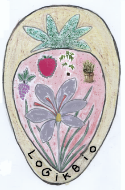 PRODUCTRICE/TRANSFORMATRICE04180 VILLENEUVE0624856296www.logikbio.fr								prix valable jusqu’en 31/01/2023 COFFRET DECOUVERTE LOGIKBIO5 PRODUITS AU CHOIXDANS LA LIMITE DES STOCKS DISPONIBLESCOMPOSITION DES COFFRETS :exemple :	C+D+L+A3+A10			1 :		+		+		+		+		4 :2 : 		+		+		+		+		5 :3 :		+		+		+		+		les suivants au dosPossibilités de paiement : espèces, chèque, ou CB à préciser à la commande merci.PrixQuantitéTotal €SIROPS 10CLSIROPS 10CLSIROPS 10CLSIROPS 10CLSIROPS 10CLSIROPS 10CLSIROPS 10CLSIROPS 10CLAVERVEINE CITRONNELLE3.20€BSARRIETTE3.20€CMENTHE3.20€DMELISSE3.20€ETHYM CITRONNE3.20€FGERANIUM ROSAT3.20€GSAFRAN 5.20€Sous total 2VINAIGRES 10CLVINAIGRES 10CLVINAIGRES 10CLVINAIGRES 10CLVINAIGRES 10CLVINAIGRES 10CLVINAIGRES 10CLVINAIGRES 10CLHTHYM CITRONNE3.20€IROMARIN3.20€JSARRIETTE3.20€KSAUGE3.20€LESTRAGON3.20€MBASILIC3.20€NLAVANDE3.20€OHYSOPE3.20€PFRAMBOISE3.20€QMURES3.20€Sous total 3SECSSECSSECSSECSSECSSECSSECSA1VERVEINE CITRONNELLE 25gr4€  A3MENTHE 20g4€  A4THYM CITRONNE 14gr4€  A5GERANIUM ROSAT 10gr4€ A6PIMENT (fort) 30gr6€A7LAURIER SAUCE 15g3€Sous total 4SELSSELSSELSSELSSELSSELSSELSB1MARJOLAINE 300g5€B2BASILIC 300g5€B3TOMATES SECHES 300g5€B4PIMENT 300g7€Sous total 5GELEESGELEESGELEESGELEESGELEESGELEESGELEESC1GERANIUM ROSAT 220g5€C2ESTRAGON 220g5€C3SARRIETTE 220g5€Sous total 6SAFRANSAFRANSAFRANSAFRANSAFRANSAFRAND1FIOLE DE PISTILS 2mg8€Sous total 7TOTAL GENERAL 1+2+3+4+5+6+7TOTAL GENERAL 1+2+3+4+5+6+7TOTAL GENERAL 1+2+3+4+5+6+7TOTAL GENERAL 1+2+3+4+5+6+7